Diplôme Universitaire « Microangiopathies thrombotiques et autres maladies immunologiques en Hémostase » Année 2023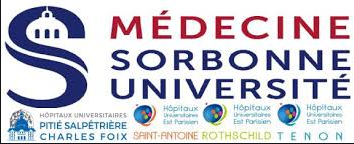 Module 1. Physiologie de l’endothélium. Bases de rhéologie. ADAMTS13 et facteur Willebrand. Immunopathologie du PTT, réponse anti-ADAMTS13. PTT : épidémiologie, clinique, pronostic, traitement.Lundi 20 mars. Matin- 9h00 – 10h00. Endothélium et rhéologie					Jeremy Bellien- 10h00 – 12h00. ADAMTS13 et facteur Willebrand				Agnès Veyradier- 12h00 - 13h30. Hémoglobinurie paroxystique nocturne		Régis Peffault de LatourAprès-midi- 14h00 – 16h00. PTT : épidémiologie et clinique, pronostic			E. Mariotte/E. Azoulay- 16h00 – 18h00. PTT : thérapeutique						Ygal BenhamouModule 2. Hémostase et complément. SHU atypique : physiopathologie, épidémiologie et clinique, pronostic, traitement. Hémoglobinurie paroxystique nocturne. Les anti-compléments. Mardi 21 mars. Matin- 9h00 – 11h00. Complément et SHU atypique					L. Mesnard- 11h00 – 13h00. SHU atypique: clinique et thérapeutique			M. Le QuintrecAprès-midi- 14h00 – 16h00. Cas cliniques (1)							François Provôt- 16h00 – 18h00. Cas cliniques (2)							Lionel GalicierMercredi 22 mars. Matin- 9h00 - 10h00. PTT : immunopathologie, réponse anti-ADAMTS13		Paul Coppo- 10h00 – 11h00. Thrombopénies induites par l’héparine			Nadine Ajzenberg- 11h00 – 12h00. Les nouveaux anti-complément 				Julien ZuberAprès-midi- 14h00 – 16h00. Cas cliniques (3)							Paul CoppoModule 3. MAT au cours de la grossesse (PTT, SHU, hémorragies du post-partum, HELLP syndrome, éclampsie). PTT à révélation pédiatrique.Lundi 27 mars. Matin- 9h00 – 10h00. PTT à révélation pédiatrique 					Bérangère Joly- 10h00 – 11h00. Physiologie de l’hémostase au cours de la grossesse		Bérangère Joly- 11h00 – 12h00. PTT au cours de la grossesse					Nicolas BérangerAprès-midi- 14h00 - 16h00. Pré-éclampsie/HELLP, hémorragies du post-partum		Vassili Tsatsaris- 16h00 – 18h00. SHU au cours de la grossesse					Alexandre HertigModule 4. SHU et MAT associés aux infections, cancers, chimiothérapies/médicaments, maladies systémiques, allogreffes ; urgences hypertensives.Mardi 28 mars. Matin- 9h00 – 10h00. SHU à shigatoxine, SHU post-infectieux				Antoine Dossier- 10h00 – 12h00. MAT et urgences hypertensives				Jean-Michel Halimi- 12h00 – 13h00. MAT et maladies systémiques					Nihal MartisAprès-midi- 14h00 – 16h00. MAT, cancer, antinéoplasiques, médicaments		Steven Granger Mercredi 29 mars. Matin- 9h00 – 10h00. MAT post-allogreffe						Flore Sicre- 10h00 – 11h00. Hémostase au cours de l’infection à COVID19		David Smadja- 11h00 – 13h00. Cas cliniques (4)							Yahsou DelmasModule 5. Auto-anticorps dirigés contre d’autres protéines de l’hémostaseJeudi 30 mars. Matin- 9h00 – 10h00. Anticorps anti-protéine S et C					Delphine Borgel- 10h00 – 11h00. Hémophilies acquises, Willebrand acquis			Hervé LevesqueAprès-midi- 14h00 – 16h00. Syndrome des antiphospholipides et CAPS			Ygal Benhamou- 16h00 – 18h00. Cas cliniques (5)							Miguel HiéProcédure d'inscription :1. Envoi de la candidature à paul.coppo@aphp.fr2. Inscription :https://fc.sorbonne-universite.fr/nos-offres/du-microangiopathies-thrombotiques-et-autres-maladies-immunologiques-en-hemostase/3. Pour tout autre renseignement complémentaire concernant l’inscription :Faculté de Médecine Sorbonne Université
Les Cordeliers, 15 rue de l’école de médecine
Esc.. H – RDC –  75006 Paris
medecine-dfs-scol3@sorbonne-universite.frOuverture de dossier pour prise en charge par un financeur : (FCE)
Formation continue
Tél. : 01 44 27 82 47/49 ou 45
fcmedecine@sorbonne-universite.fr